Hobit – aneb Cesta tam a zase zpátky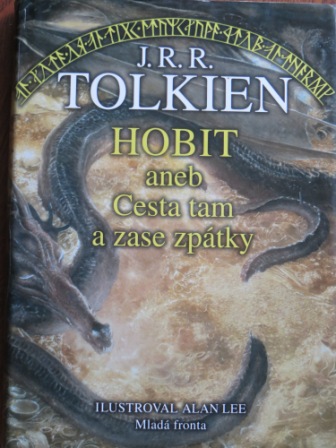 čtenářská výzva – červen-srpenNajděte při čtení odpovědi na otázky, odpovězte co nejpřesněji (můžete opsat úryvek textu).Odpovědi zašlete nejpozději poslední srpnový týden na mail k.wenglarzyova@zskomenskehoporuba.cz3 výherce drobné odměny vylosujeme ze správných odpovědí.Otázky:Jak se jmenuje matka Bilba Pytlíka?Co si zapomněl Bilbo vzít na cestu?Jména mečů, které Gandalf s Thorinem ukázali Elrondovi.S jakou hádankou Bilbo přehádal Gluma?Co jim poradil Medděd, že rozhodně nesmí udělat v Temném hvozdu?Jak pojmenoval Bilbo svůj meč?Po které řece plula výprava v sudech?Jak se jmenoval drak?Kdo přistál Bardovi na rameni a radil mu, kdy má na draka vystřelit šíp?Jaký podíl na pokladu si vzal Bilbo?